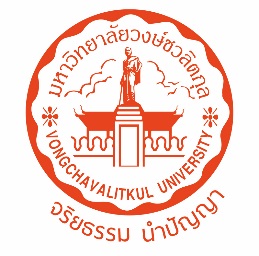 รายงานการประชุมสำนักแผนและประกันคุณภาพ มหาวิทยาลัยวงษ์ชวลิตกุลครั้งที่ 1/2565วันพุธ ที่ 2 มีนาคม พ.ศ. 2565 เวลา 15.00-17.00 น.ณ ห้องประชุม 1105 อาคารมุข-ปราณี มหาวิทยาลัยวงษ์ชวลิตกุล………………………………………………………………………………………………………………ผู้มาประชุมเริ่มประชุมเวลา 15.00 น.	รองศาสตราจารย์ ดร.รัชนี ศุจิจันทรรัตน์ รองอธิการบดีฝ่ายแผนและพัฒนา/ผู้อำนวยการสำนักแผนและประกันคุณภาพ ประธานในการประชุม กล่าวต้อนรับบุคลากรประจำสำนักแผนและประกันคุณภาพ และเปิดประชุมครั้งที่ 1/2565 ดังมีวาระต่อไปนี้ วาระที่ 1 เรื่องแจ้งเพื่อทราบ	  1.1 งานแผนและบริหารความเสี่ยง	      	1.1.1 ข้อเสนอแนะจากการประชุมคณะกรรมการสภามหาวิทยาลัย (เอกสารแนบ 1)	1) รายงานผลการดำเนินงานตามแผนปฏิบัติการประจำปี มหาวิทยาลัยวงษ์ชวลิตกุล       ปีการศึกษา 2564 รอบ 6 เดือน (มิถุนายน – พฤศจิกายน 2564) ดังนี้			 1.1 ปรับปรุง คำอธิบาย ความหมาย ของคำว่า “งบอ้อม” โดยขอคำปรึกษาที่สาขาบัญชี			   ข้อเท็จจริง จากคู่มือการจัดทำแผนปฏิบัติการประจำปี มหาวิทยาลัยวงษ์ชวลิตกุล หน้า 41 ระบุว่า ข้อ 3) งบอ้อม/ไม่เป็นตัวเงิน หมายถึง งบประมาณที่ไม่มีการใช้งานเงินเกิดขึ้นจริง เช่น ค่าเช่าห้องเรียน ค่าเช่าห้องประชุม ค่าเช่าอุปกรณ์ต่างๆ (เครื่องคอมพิวเตอร์, เครื่องฉายภาพ 3 มิติ, เครื่องฉายทึบแสง) (ที่มา : งานการเงิน สำนักการคลัง วันที่ 20 พฤศจิกายน 2561)ทั้งนี้ รองอธิการบดีฝ่ายแผนและพัฒนา จะได้นำไปพัฒนาปรับปรุงให้เข้าใจต่อไป		มติที่ประชุม : รับทราบ	2) รายงานผลการดำเนินงานของแผนบริหารความเสี่ยง ปีการศึกษา 2564 รอบ 6 เดือน (มิถุนายน – พฤศจิกายน 2564) ดังนี้   				   2.1 ให้พิจารณาเพิ่มเติมประเด็นความเสี่ยง เรื่อง การบริหารงานตามหลักธรรมาภิบาล ในรอบ 12 เดือนจากประเด็นความเสียง เรื่อง การบริหารงานตามหลักธรรมาภิบาล ที่ประชุมให้ความเห็นว่า น่าจะเป็นความเสี่ยงด้านการปฏิบัติงาน น็ร็นงานแผนและบริหารความเสี่ยงจะนำประเด็นนี้ไปเสนอคณะกรรมการจัดทำแผนบริหารความเสี่ยง ระดับมหาวิทยาลัยพิจารณา และดำเนินการตามกระบวนการ เพื่อรายงานในรอบ 12 เดือนต่อไป		มติที่ประชุม : รับทราบ 	2.2 เล่มรายงานฯ หน้า 18 ปัจจัยภายนอก คำว่า “ทุนสนับสนุนการวิจัยภายนอกของรัฐ มีเงื่อนไขที่ไม่สนับสนุนเงินให้กับมหาวิทยาลัยเอกชน ทำให้เข้าถึงแหล่งทุนภายนอกได้ยาก” ให้ปรับคำ เนื่องจาก วิธีการจัดการความเสี่ยงทั้ง 7 ข้อ น่าจะสามารถลด/หรือควบคุมความเสี่ยงได้ แต่ไม่น่าจะเกี่ยวกับทำให้มหาวิทยาลัยเข้าถึงแหล่งทุนภายนอกได้ยาก (กลไกในการจัดการความเสี่ยงเป็นอย่างไร ได้นำมาปรับใช้หรือไม่)		มติที่ประชุม : รับทราบ	2.3 ให้รายงานความเสี่ยงในรอบ 6 เดือน และรอบ 12 เดือน ต่อคณะกรรมการตรวจสอบภายใน ก่อนเสนอที่ประชุมคณะกรรมการสภามหาวิทยาลัยฯจากการพิจารณาโครงสร้างองค์กรมหาวิทยาลัยวงษ์ชวลิตกุล ปรับปรุงแก้ไขตามมติที่ประชุมสภามหาวิทยาลัย ครั้งที่ 2/2563 วันเสาร์ที่ 6 มิถุนายน 2563 พบว่า ตามสายการบังคับบัญชา สำนักแผนและประกันคุณภาพ (งานแผนและบริหารความเสี่ยง) ต้องรายงานข้อมูลต่อสภามหาวิทยาลัยวงษ์ชวลิตกุล อาจมีความเข้าใจไม่ตรงกัน จึงหารือและมอบหมาย อาจารย์ ดร.ประยงค์ฯ ประสานงานกับสำนักงานสภามหาวิทยาลัยฯ ว่าจะต้องรายงานข้อมูลกับหน่วยงานใดจึงจะถูกต้อง		มติที่ประชุม : รับทราบวาระที่ 2 รับรองรายงานการประชุม	  - ไม่มีการแก้รายงานการประชุมครั้งที่ 5/2564		มติที่ประชุม : รับรองรายงานการประชุมครั้งที่ 5/2564วาระที่ 3 เรื่องแจ้งจากหัวหน้างาน   3.1 หัวหน้างานแผนและบริหารความเสี่ยง                  3.1.1 งานแผน                           1) กำหนดการพิจารณาโครงการ ตามแผนปฏิบัติการประจำปี มหาวิทยาลัยวงษ์ชวลิตกุล     ปีการศึกษา 2565       งานแผนและบริหารความเสี่ยง ได้กำหนดการพิจารณาโครงการ ตามแผนปฏิบัติการประจำปี มหาวิทยาลัยวงษ์ชวลิตกุล ปีการศึกษา 2565 และได้กำหนดการพิจารณาโครงการ ดังนี้มติที่ประชุม : รับทราบ		   2) รายงานผลการดำเนินโครงการ ตามแผนปฏิบัติการประจำปี มหาวิทยาลัยวงษ์ชวลิตกุล ปีการศึกษา 2564 รอบ 6 เดือน (มิถุนายน – พฤศจิกายน 2564)	  แผนปฏิบัติการประจำปี มหาวิทยาลัยวงษ์ชวลิตกุล ปีการศึกษา 2564 มีโครงการที่เสนอในแผนปฏิบัติการประจำปีฯ ทั้งหมด 163 โครงการ ทั้งนี้ในรอบ 6 เดือนที่ผ่านมา มีคณะวิชา/ศูนย์/สำนัก ได้เสนอโครงการเพิ่มเติมเข้ามา 16 โครงการ และทำหนังสือแจ้งขอยกเลิกการดำเนินโครงการ 1 โครงการ ทำให้มีโครงการที่จะดำเนินการ 178 โครงการ ซึ่งขออนุมัติดำเนินการไปแล้ว 114 โครงการ (คิดเป็นร้อยละ 64 ของโครงการทั้งหมด) และยังไม่ได้ขออนุมัติดำเนินการ 64 โครงการ (คิดเป็นร้อยละ 36)  โครงการที่ขออนุมัติดำเนินการ 114 โครงการ มีสถานะอยู่ระหว่างดำเนินโครงการ                                      99 โครงการ (คิดเป็นร้อยละ 87) ดำเนินการแล้วเสร็จ 15 โครงการ (คิดเป็นร้อยละ 13) สำหรับโครงการที่ดำเนินการแล้วเสร็จมีผลการดำเนินโครงการบรรลุเป้าหมายทั้ง 15 โครงการ  มีงบประมาณที่เสนอตามแผนทั้งหมด 34,136,200 บาท ซึ่งในรอบ 6 เดือน มีงบประมาณที่อนุมัติดำเนินการ 27,730,422 บาท (คิดเป็นร้อยละ 81 ของงบประมาณที่เสนอตามแผน) โดยมีรายงานการใช้จ่ายทั้งหมด 5,146,284 บาท (คิดเป็นร้อยละ 19 ของงบประมาณอนุมัติ) มติที่ประชุม : รับทราบ	  3) การประชุมเชิงปฏิบัติการจัดทำแผนกลยุทธ์ มหาวิทยาลัยวงษ์ชวลิตกุล ระยะที่ 2 (ปีการศึกษา 2566 - 2570)	          เพื่อให้การดำเนินงานในปีการศึกษา 2566 -25670 มีประสิทธิภาพมากขึ้น มหาวิทยาลัยจึงจำเป็นต้องจัดทำแผนกลยุทธ์ งานแผนและบริหารความเสี่ยงจึงกำหนดการประชุมเชิงปฏิบัติการฯ ขึ้น เพื่อเป็นการร่วมระดมความคิดเห็นของบุคลากรในมหาวิทยาลัย ในการวางแผนงานตามพันธกิจ ให้มีความเหมาะสมตามศักยภาพและความพร้อมของมหาวิทยาลัยที่สอดคล้องกับยุทธศาสตร์ของประเทศ ระหว่างเดือน มิถุนายน-ตุลาคม 2565มติที่ประชุม : รับทราบ3.1.2 งานบริหารความเสี่ยง 	   1) รายงานการประเมินโอกาสเกิดและผลกระทบของความเสี่ยง แผนบริหารความเสี่ยง และผลการดำเนินการของแผนการบริหารความเสี่ยง รอบ 6 เดือน (มิถุนายน–พฤศจิกายน 2564)มหาวิทยาลัยวงษ์ชวลิตกุล ได้ดำเนินการบริหารความเสี่ยงอย่างต่อเนื่อง เพื่อให้มีระดับความเสี่ยงและขนาดของความเสียหายที่อาจเกิดขึ้นในอนาคตให้อยู่ในระดับที่ยอมรับได้หรือควบคุมได้ งานแผนและบริหารความเสี่ยง จึงได้จัดประชุมคณะกรรมการบริหารความเสี่ยง มหาวิทยาลัยวงษ์ชวลิตกุล ในรูปแบบออนไลน์ผ่านระบบ Google Meet เมื่อวันที่ 9 กรกฎาคม 2564 ได้ร่วมกันวิเคราะห์ปัจจัยหรือสาเหตุความเสี่ยงที่อาจจะเกิดขึ้นเพื่อหาแนวทางการจัดการความเสี่ยง ผลการประเมินความเสี่ยงพบความเสี่ยงสูงถึงสูงมาก จำนวน 3 ด้าน 9 ประเด็นความเสี่ยง จึงได้นำมาจัดทำแผนการบริหารความเสี่ยง มหาวิทยาลัยวงษ์ชวลิตกุล ปีการศึกษา 2564 ซึ่งได้รับความเห็นชอบจากที่ประชุมสภามหาวิทยาลัยวงษ์ชวลิตกุล ในคราวประชุมครั้งที่ 4/2564 เมื่อวันที่ 21 สิงหาคม 2564 ในระหว่างการบริหารความเสี่ยง ปีการศึกษา 2564 รอบ 6 เดือน (มิถุนายน-พฤศจิกายน 2564) เมื่อพิจารณาโอกาสเกิดความเสี่ยง (Likelihood) และผลกระทบที่เกิดขึ้น (Impact) พบว่า ความเสี่ยงระดับมหาวิทยาลัย มีระดับความเสี่ยงลดลง 5 ประเด็น ระดับความเสี่ยงเพิ่มขึ้น 3 ประเด็น และระดับความเสี่ยงเท่าเดิม 1 ประเด็น (โดยมีรายละเอียดตามเอกสารแนบ 1 และ 2) แต่เมื่อพิจารณาถึงระดับความเสี่ยงของแต่ละประเด็น ยังคงมีระดับความเสี่ยงสูงมาก (L x I = 17-25 คะแนน) จำนวน 1 ประเด็น และระดับความเสี่ยงสูง (L x I = 10-16 คะแนน) จำนวน 8 ประเด็น ดังนี้มติที่ประชุม : รับทราบ3.1.3 การลาออกของบุคลากรงานแผนและบริหารความเสี่ยง        1) นางสาวทัชมา ขันธวิธิ ได้ยื่นใบลาออก จากการเป็นเจ้าหน้าที่งานแผนและบริหารความเสี่ยง และสิ้นสุดการเป็นพนักงานตั้งแต่วันที่ 16 มีนาคม 2565 เป็นต้นไปมติที่ประชุม : รับทราบ   3.2 หัวหน้างานประกันคุณภาพการศึกษา	         3.2.1 แผนปฏิบัติการ ประจำปีการศึกษา 2564      งานประกันคุณภาพการศึกษา ขอเสนอโครงการตามแผนปฏิบัติการ ประจำปีการศึกษา 2565 จำนวน 3 โครงการได้แก่ โครงการเตรียมความพร้อมเพื่อรับการประกันคุณภาพภายนอก ระดับสถาบัน (EQA) (คาดว่าจะเป็นช่วงเดือน มีนาคม 2565)โครงการเตรียมความพร้อมเพื่อการรับรองวิทยฐานะ ระดับหลักสูตรและสถาบัน (คาดว่าจะเป็นช่วงเดือน เมษายน 2565 หรือภายหลังการประกันคุณภาพภายนอก)โครงการการประกันคุณภาพการศึกษาภายใน ประจำปีการศึกษา 2564 (IQA) ระดับหน่วยงาน 8 หน่วยงาน ระดับหลักสูตร 29 หลักสูตร ระดับคณะวิชา 8 คณะ และระดับสถาบัน (ช่วงเดือน พฤษภาคม-สิงหาคม 2565)มติที่ประชุม : รับทราบ3.2.2 งานการกำกับติดตามการ Monitor KPI ของการประกันคุณภาพระดับหลักสูตรปีการศึกษา 2564 ส่วนงานประกันคุณภาพฯ ได้สำรวจ monitor KPI ของการประกันคุณภาพระดับหลักสูตร ตามองค์ประกอบ 1-5 ทั้ง 14 ตัวบ่งชี้ รายไตรมาส” เพื่อให้ทุกหลักสูตร กรอกข้อมูลรวมทั้งรายงานปัญหาและเสนอแผนการแก้ปัญหาผ่านระบบ Google Classroom ของงานประกันคุณภาพฯ และรับทราบผลการประเมินในลักษณะ Real Times ปัจจุบันดำเนินการแล้วเสร็จ 2 ไตรมาส และกำลังรวบรวมผลการประเมินใน ไตรมาสที่ 3	มติที่ประชุม : รับทราบ3.2.3 การเตรียมความพร้อมเพื่อขอรับการประเมินคุณภาพภายนอก (EQA) โดย สมศ.1) มหาวิทยาลัยฯ ได้รับรองรายชื่อผู้ประเมินคุณภาพภายนอก จำนวน 4 ท่านตามที่ สมศ. เสนอมาแล้ว ในการประชุมกรรมการบริหาร 15 กุมภาพันธ์ 2565 (Online)2) สมศ. ได้ประกาศรายชื่อผู้ประเมินคุณภาพภายนอกของมหาวิทยาลัยวงษ์ชวลิตกุล ประจำปีงบประมาณ 2565 ครั้งที่ 3/2565 แล้ว (ประกาศ ณ วันที่ 25 กุมภาพันธ์ 2565)มติที่ประชุม : รับทราบ3.2.4 การเตรียมความพร้อมเพื่อการรับรองวิทยฐานะ ระดับหลักสูตรและสถาบัน1) สภามหาวิทยาลัยฯ ได้อนุมัติให้มหาวิทยาลัยฯ ขอการรับรองวิทยฐานะได้ เมื่อการประชุมสภามหาวิทยาลัยฯ ครั้งที่ 1/2565 วันที่ 19 กุมภาพันธ์ 2565 ที่ผ่านมา2) มหาวิทยาลัยฯ ได้ส่งหนังสือแจ้งความประสงค์ขอรับรองวิทยฐานะ ไปที่ สปอว. แล้ว3) ได้รับทราบว่า สปอว. ได้นำเข้าที่ประชุมแล้ว และอยู่ระหว่างการแต่งตั้งคณะกรรมการให้มหาวิทยาลัยฯ 4) ปัจจุบันได้ดำเนินการรวบรวมเอกสาร ข้อมูล และหลักฐานต่างๆ ครบแล้ว ทั้งหมด  7 รายการ เตรียมส่งภายในสัปดาห์นี้5) รวบรวมข้อมูลในแบบกรอก รกอ. 05 จากรองอธิการบดีแต่ละฝ่ายได้ครบแล้ว เหลือส่งให้รองอธิการบดีทุกท่านพิจารณาภาพรวมครั้งสุดท้ายก่อนส่งพร้อมเอกสารหลักฐานต่างๆ ภายในสัปดาห์นี้ มติที่ประชุม : รับทราบ	 3.2.5 งาน Reinventing University1) ได้ทำการประเมินตนเอง ทั้ง 40 ตัวบ่งชี้ รวม 5 กลุ่ม จากตัวชี้วัดผลการดำเนินงาน และตัวชี้วัดศักยภาพองค์กร ผ่านระบบ Thai University Strategic Classification and Self-Assessment System (UCLAS) เพื่อจัดกลุ่มมหาวิทยาลัย พบว่า มหาวิทยาลัยวงษ์ชวลิตกุล ยังอยู่ในกลุ่มที่ 3: พัฒนาชุมชนท้องถิ่นหรือชุมชนอื่น 2) รอการอนุมัติจากมหาวิทยาลัยฯ เพื่อแจ้งยืนยันผลการประเมิน การสังกัดกลุ่ม๓ :พัฒนาชุมชนท้องถิ่นหรือชุมชนอื่นของมหาวิทยาลัยวงษ์ชวลิตกุล ภายใน 31 มีนาคม 2565มติที่ประชุม : รับทราบ 3.2.6 U-Multirank 2022 Data collectionงานประกันฯ ดำเนินการกรอกข้อมูลในระบบร่วมกับหน่วยงานอื่นๆ ของมหาวิทยาลัยฯ แล้วเสร็จและส่งข้อมูลผ่านระบบเรียบร้อยแล้วมติที่ประชุม : รับทราบ3.2.7 การดำเนินการ KMงานประกันฯ ได้เข้าร่วมประชุมกับทางคณะกรรมการ KM และได้แจ้งหัวข้อที่จะส่งเข้าประกวดในปีการศึกษา 2564 นี้ เป็นหัวข้อเกี่ยวกับสำรวจ monitor KPI ของการประกันคุณภาพระดับหลักสูตร ตามองค์ประกอบ 1-5 ทั้ง 14 ตัวบ่งชี้ รายไตรมาส” เพื่อให้ทุกหลักสูตร กรอกข้อมูลรวมทั้งรายงานปัญหาและเสนอแผนการแก้ปัญหาผ่านระบบ Google Classroom ของงานประกันคุณภาพฯ และรับทราบผลการประเมินในลักษณะ Real Times เพื่อให้เกิดประสิทธิภาพในการดำเนินงานมากที่สุดมติที่ประชุม : รับทราบวาระที่ 4  เรื่องสืบเนื่อง             4.1 การดำเนินงานกิจกรรม 7 ส.                   ตามที่สำนักแผนและประกันคุณภาพการศึกษา ได้ตรวจประเมิน 7 ส. ครั้งที่ 1 เมื่อวันที่  4 กุมภาพันธ์ 2565 มีผลการประเมินดังนี้งานแผนและบริหารความเสี่ยง  คะแนนการประเมิน 37/37 คะแนน (100%)งานประกันคุณภาพการศึกษา	คะแนนการประเมิน 37/37 คะแนน (100%)มติที่ประชุม : รับทราบ	     4.2 การเพิ่มตัวบ่งชี้ในคู่มือประกันคุณภาพ		ส่วนงานประกันคุณภาพได้พัฒนาตัวบ่งชี้การประกันคุณภาพของสำนักแผนและประกันคุณภาพ เพิ่มเติมจำนวน 1 ตัวได้แก่ตัวบ่งชี้ที่ 1.6 ระบบสารสนเทศเพื่อสนับสนุนการปฏิบัติงานชนิดตัวบ่งชี้ : กระบวนการคำอธิบายตัวบ่งชี้ : สำนักแผนและประกันคุณภาพ ควรมีการพัฒนาระบบสารสนเทศ เพื่อสนับสนุนการปฏิบัติงานที่สอดคล้องกับ ยุทธศาสตร์   พันธกิจ และแผนกลยุทธ์ของมหาวิทยาลัย ระบบสารสนเทศควรเป็นระบบที่ใช้เพื่อการปฏิบัติตามพันธกิจทุกด้านของสำนักแผนและประกันคุณภาพ เพื่อการติดตาม ตรวจสอบ และประเมินผลการดำเนินงาน ตลอดจนเพื่อการปรับปรุงและพัฒนาหน่วยงาน ทั้งนี้ระบบสารสนเทศต้องมีความสะดวกในการใช้งาน และครอบคลุมภาระงาน โดยประเมินจากความพึงพอใจของผู้ใช้เกณฑ์มาตรฐาน :มีนโยบายหรือแผนพัฒนาระบบสารสนเทศเพื่อสนับสนุนการปฏิบัติงานมีระบบสารสนเทศเพื่อสนับสนุนการปฏิบัติงานตามพันธกิจของหน่วยงาน โดยครอบคลุมภารกิจของหน่วยงานและการบริหารจัดการ หรือสามารถนำไปใช้ในการดำเนินงานประกันคุณภาพมีการประเมินความพึงพอใจของผู้ใช้ระบบสารสนเทศมีการนำผลการประเมินความพึงพอใจของผู้ใช้ระบบสารสนเทศมาปรับปรุงระบบสารสนเทศมีการเชื่อมโยงข้อมูลเพื่อสนับสนุนการปฏิบัติงานของหน่วยงานและหน่วยงานอื่น ๆ ที่เกี่ยวข้องเกณฑ์การประเมิน :	เป้าหมาย : คะแนน 4	เอกสาร/หลักฐานอ้างอิงแผนกลยุทธ์หน่วยงานตัวระบบสารสนเทศ ที่มีผู้ใช้งานจริงผลการเก็บรวบรวมข้อมูลการประเมินความพึงพอใจของผู้ใช้ระบบ นับตามปีการศึกษามติที่ประชุม : รับทราบวาระที่ 5  เรื่องเสนอเพื่อพิจารณาและให้ความเห็นชอบ  	     5.1 คู่มือการประกันคุณภาพของสำนักแผนและประกันคุณภาพ 	งานประกันฯ ได้ทำการปรับปรุงพัฒนาคู่มือการประกันคุณภาพของสำนักแผนและประกันคุณภาพ ขึ้นมาใหม่โดยเพิ่มตัวบ่งชี้ 1 ตัว เกี่ยวกับระบบสารสนเทศเพื่อสนับสนุนการปฏิบัติงาน (ดังเอกสารแนบ) ซึ่งจะใช้ในการประกันคุณภาพระดับหน่วยงาน เดือน พฤษภาคม 2565 นี้มติที่ประชุม : เห็นชอบในหลักการวาระที่ 6  เรื่องอื่นๆ 	  6.1 การพิจารณาเลือกผู้ทรงคุณวุฒิในการตรวจประเมิน	       สำนักแผนและประกันคุณภาพ ได้พิจารณาเลือกผู้ทรงคุณวุฒิในการตรวจประเมินการประกันคุณภาพภายใน จำนวน 3 ท่านดังนี้ อาจารย์ ดร.วรสิทธิ์ รัตนวราหะ		ประธาน อาจารย์ บัลลังก์ จงวัฒนานุกูล		กรรมการ นางณัฐยา พรศักดา			ผู้ร่วมฝึกประสบการณ์       โดยมอบหมาย ให้คุณรัฎเกล้า เอื้อวงศ์กูล เป็นผู้ประสานงานต่อไปมติที่ประชุม : รับทราบ	6.2 กำหนดการประชุมครั้งต่อไป     ประชุมครั้งที่ 2/2565 วันพุธ ที่ 27 เมษายน 2565 เวลา 13.00-16.00 นมติที่ประชุม : รับทราบปิดประชุม : เวลา 17.00 น.				(นางสาวอุมาพร กระจ่างโพธิ์)				เลขานุการงานแผนและบริหารความเสี่ยง				ผู้บันทึกรายงานการประชุม1รองศาสตราจารย์ ดร.รัชนี ศุจิจันทรรัตน์รองอธิการบดีฝ่ายแผนและพัฒนา/              ประธานผู้อำนวยการสำนักแผนและประกันคุณภาพ2อาจารย์ ดร.สุจินดา  สถิรอนันต์หัวหน้างานแผนและบริหารความเสี่ยง3อาจารย์ ดร.ประยงค์ กีรติอุไรหัวหน้างานประกันคุณภาพการศึกษา4อาจารย์ กัลยา พิมพ์เพราะอาจารย์ประจำงานประกันคุณภาพการศึกษา5อาจารย์ พจนีย์ พุฒนาอาจารย์ประจำงานประกันคุณภาพการศึกษา6นางสาว อรัญญา พงษ์สุภาเจ้าหน้าที่งานแผนและบริหารความเสี่ยง7นางสาว ทัชมา ขันธวิธิเจ้าหน้าที่งานแผนและบริหารความเสี่ยง8นางสาว อุมาพร กระจ่างโพธิ์เจ้าหน้าที่งานแผนและบริหารความเสี่ยง9นางสาว รัฎเกล้า เอื้อวงศ์กูลเจ้าหน้าที่งานประกันคุณภาพการศึกษากำหนดการพิจารณาโครงการ ตามแผนปฏิบัติการประจำปี มหาวิทยาลัยวงษ์ชวลิตกุล ปีการศึกษา 2565กำหนดการพิจารณาโครงการ ตามแผนปฏิบัติการประจำปี มหาวิทยาลัยวงษ์ชวลิตกุล ปีการศึกษา 2565กำหนดการพิจารณาโครงการ ตามแผนปฏิบัติการประจำปี มหาวิทยาลัยวงษ์ชวลิตกุล ปีการศึกษา 2565กำหนดการพิจารณาโครงการ ตามแผนปฏิบัติการประจำปี มหาวิทยาลัยวงษ์ชวลิตกุล ปีการศึกษา 2565กำหนดการพิจารณาโครงการ ตามแผนปฏิบัติการประจำปี มหาวิทยาลัยวงษ์ชวลิตกุล ปีการศึกษา 2565ที่ว/ด/ปเวลาหน่วยงานห้องประชุม1วันพุธที่ 26 มกราคม 256513.30-16.30 น.คณะบริหารธุรกิจ11052วันพุธที่ 23 กุมภาพันธ์ 256513.30-16.30 น.คณะศึกษาศาสตร์11053วันพุธที่ 2 มีนาคม 256513.30-16.30 น.คณะสาธารณสุขศาสตร์11054วันอังคารที่ 22 มีนาคม 256509.00-12.00 น.คณะวิศวกรรมศาสตร์11054วันอังคารที่ 22 มีนาคม 256513.30-16.30 น.คณะนิติศาสตร์11055วันพฤหัสบดีที่ 24 มีนาคม 256513.30-16.30 น.คณะพยาบาลศาสตร์11056วันอังคารที่ 29 มีนาคม 256509.00-12.00 น.คณะสถาปัตยกรรมศาสตร์11056วันอังคารที่ 29 มีนาคม 256513.30-16.30 น.คณะนิเทศศาสตร์11057วันพุธที่ 30 มีนาคม 256509.00-16.30 น.สำนัก/ศูนย์11058วันพฤหัสบดีที่ 31 มีนาคม 256509.00-12.00 น.สำนัก/ศูนย์ (สำรอง)1105ประเด็นความเสี่ยงระดับความเสี่ยง 
ต้นปีการศึกษา 2564(L x I)ระดับความเสี่ยง รอบ 6 เดือน (มิ.ย.-พ.ย.64)(L x I)ผลการวิเคราะห์1. ความเสี่ยงด้านยุทธศาสตร์หรือกลยุทธ์ของมหาวิทยาลัยฯ (Strategic Risk) จำนวน 5 ประเด็น1. ความเสี่ยงด้านยุทธศาสตร์หรือกลยุทธ์ของมหาวิทยาลัยฯ (Strategic Risk) จำนวน 5 ประเด็น1. ความเสี่ยงด้านยุทธศาสตร์หรือกลยุทธ์ของมหาวิทยาลัยฯ (Strategic Risk) จำนวน 5 ประเด็น1. ความเสี่ยงด้านยุทธศาสตร์หรือกลยุทธ์ของมหาวิทยาลัยฯ (Strategic Risk) จำนวน 5 ประเด็น1.1 จำนวนนักศึกษาที่รับเข้าศึกษาใหม่มีจำนวนลดลง4.59 x 4.77 = 21.91(เสี่ยงสูงมาก)4.15 x 4.40 = 18.26(เสี่ยงสูงมาก)ลดลง1.2 ทุนสนับสนุนงานวิจัยหรืองานสร้างสรรค์จากภายในและภายนอกสถาบันต่อจำนวนอาจารย์ประจำมีน้อย3.64 x 3.77 = 13.72(เสี่ยงสูง)3.75 x 3.75 = 14.06(เสี่ยงสูง)เพิ่มขึ้น1.3 อาจารย์มีตำแหน่งทางวิชาการน้อย4.00 x 3.23 = 12.91(เสี่ยงสูง)3.90 x 3.51 = 13.70(เสี่ยงสูง)เพิ่มขึ้น1.4 อาจารย์ที่มีวุฒิการศึกษาระดับปริญญาเอกมีน้อย3.95 x 3.86 = 15.28(เสี่ยงสูง)3.50 x 3.50 = 12.25(เสี่ยงสูง)ลดลง1.5 การไม่ผ่านการรับรองวิทยฐานะ เนื่องจากไม่ผ่านเกณฑ์การประเมินองค์ประกอบที่ 1 การกำกับมาตรฐาน และองค์ประกอบที่ 4 อาจารย์3.55 x 4.77 = 16.92(เสี่ยงสูง)2.95 x 3.80 = 11.21(เสี่ยงสูง)ลดลง2. ความเสี่ยงด้านการเงินและทรัพย์สิน (Financial and Asset Risk) จำนวน 2 ประเด็น2. ความเสี่ยงด้านการเงินและทรัพย์สิน (Financial and Asset Risk) จำนวน 2 ประเด็น2. ความเสี่ยงด้านการเงินและทรัพย์สิน (Financial and Asset Risk) จำนวน 2 ประเด็น2. ความเสี่ยงด้านการเงินและทรัพย์สิน (Financial and Asset Risk) จำนวน 2 ประเด็น2.1 ผลประกอบการระดับหลักสูตรมีรายได้ต่ำกว่ารายจ่าย4.00 x 4.00 = 16.00(เสี่ยงสูง)3.90 x 4.10 = 15.99(เสี่ยงสูง)เท่าเดิม2.2 การจัดหลักสูตรระยะสั้น เพื่อให้เกิดรายได้มีน้อย3.14 x 3.77 = 11.83(เสี่ยงสูง)3.56 x 3.69 = 13.11(เสี่ยงสูง)เพิ่มขึ้น3. ความเสี่ยงด้านการปฏิบัติงาน (Operational Risk) จำนวน 2 ประเด็น3. ความเสี่ยงด้านการปฏิบัติงาน (Operational Risk) จำนวน 2 ประเด็น3. ความเสี่ยงด้านการปฏิบัติงาน (Operational Risk) จำนวน 2 ประเด็น3. ความเสี่ยงด้านการปฏิบัติงาน (Operational Risk) จำนวน 2 ประเด็น3.1 มีโอกาสเกิดการติดเชื้อและแพร่ระบาดของโรคติดเชื้อโคโรนา 2019 (COVID-19)3.86 x 4.00 = 15.44(เสี่ยงสูง)3.65 x 4.05 = 14.78(เสี่ยงสูง)ลดลง3.2 อัตราการลาออกของอาจารย์ และไม่สามารถสรรหาอาจารย์หรือบุคลากรที่มีความรู้ความสามารถหรือประสบการณ์มาทดแทนได้3.86 x 3.00 = 11.58(เสี่ยงสูง)3.24 x 3.40 = 11.02(เสี่ยงสูง)ลดลงคะแนน 1คะแนน 2คะแนน 3คะแนน 4คะแนน 5มีการดำเนินการ 1 ข้อมีการดำเนินการ 2 ข้อมีการดำเนินการ 3 ข้อมีการดำเนินการ 4 ข้อมีการดำเนินการ 5 ข้อ